Домашнее задание для 2 класса от 16.09, 17.09.2022Повторение.Интервал - это расстояние между двумя звуками.Ступеневая величина - это количество ступеней между крайними звуками интервала. Тоновая величина - это количество тонов между крайними звуками интервала.*Таблицу интервалов буду спрашивать на оценку! Новая тема: "Пунктир в размере 2/4".Пунктир - это ритмическая фигура, где сочетаются длинный и короткий звуки.Пунктир бывает:длинный (четверть с точкой и  восьмая);короткий (восьмая с точкой и шестнадцатая). Точка удлинняет ноту на еë половину. Ставится справа от длинной ноты и имеет непосредственное отношение к пунктиру. То есть, пунктир как правило это длительность с точкой + еë половина. Исполняйте длинный и короткий пунктир в размере 2/4 с хлопками и ровными шагами, проговаривая ритмослоги вслух:Длинный пунктир (Та-а, ти) 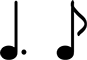 Короткий пунктир (Ти-и, ри) 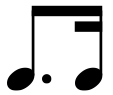 Играть и петь гамму в тональности "До мажор" на длинный пунктир в размере 2/4, вверх и вниз с повторением ноты "до" во второй октаве. 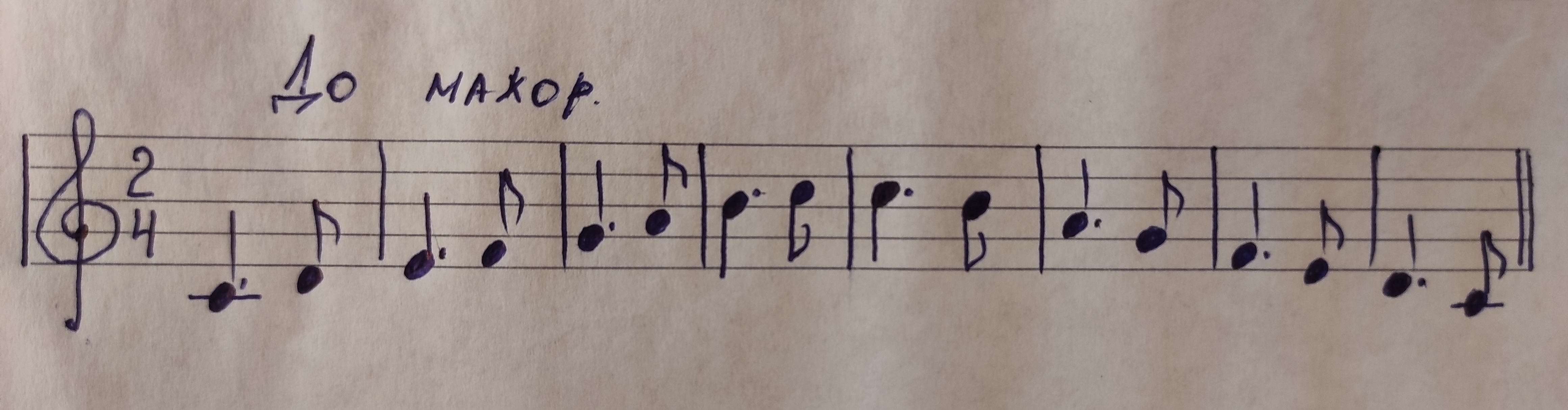 Письменно. Определить построенный интервал и подписать его: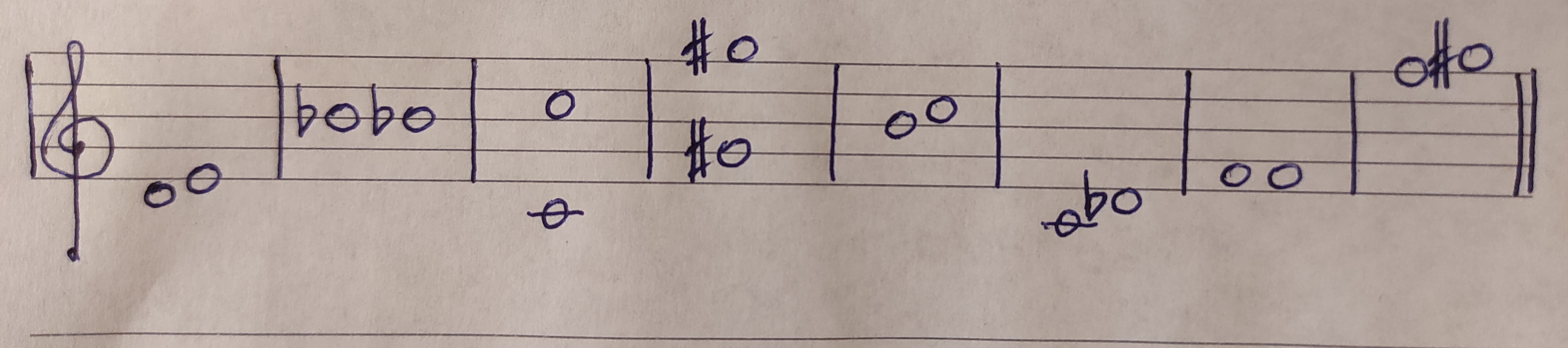 Обозн. Название интервалаСтупеневая величина Тоновая величина ч1Чистая прима1 ст. 0 т. м2Малая секунда2 ст. 0,5 т. б2Большая секунда2 ст. 1 т. ч8Чистая октава8 ст. 6 т. 